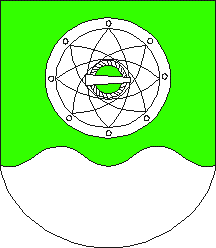 	PÕLVA MAAKOND	MIKITAMÄE VALLAVOLIKOGU	MÄÄRUS Mikitamäe                                                                               28. november 2007 nr 1.2/55Jäätmevaldajate registri põhimääruse kinnitamineLähtudes vajadusest tagada kontroll jäätmevaldajate üle ja aluseks võttes  jäätmeseaduse  § 69 lõiked 3 ja 6, andmekogude seaduse § 44 ja 25.04.2007.a  Mikitamäe Vallavolikogu otsuse nr 20MikitamäeVallavolikogu otsustab:1. Kinnitada Mikitamäe valla jäätmevaldajate registri põhimäärus(lisatud).2. Määrus jõustub 05. detsember 2007. a.Käesoleva määruse peale võib esitada 30 päeva jooksul arvates määruse teatavakstegemisest vaide Mikitamäe Vallavolikogule või Põlva Maavalitsusele või pöörduda kaebusega Tartu Halduskohtu poole.Raul RaidlaVallavolikogu esimees											       									KINNITATUD								Mikitamäe Vallavolikogu								28.11.2007 määrusega nr 1.2/55MIKITAMÄE VALLA JÄÄTMEVALDAJATEREGISTRI  PIDAMISE  PÕHIMÄÄRUS1. Mikitamäe valla jäätmevaldajate registri pidamise eesmärgiks on sätestada Mikitamäe vallas jäätmetekitajate üle arvestuse pidamiseks kogutavate andmete loetelu ja registri pidamise põhimõtted.2. Registrit rakendatakse jäätmevaldajate üle arvestuse pidamiseks. Register annab ülevaate valla kodanikel, korteriühistutel ja ettevõtetes, asutustes ning organisatsioonides tekkinud olmejäätmete kogustest ja olmejäätmete käitlemise nõuetest kinnipidamisest.3. Jäätmevaldajate registrit peab vallavalitsus 28.11.2007 Mikitamäe Vallavolikogu määruse nr 1.2/55  alusel  lähtuvalt jäätmeseadusest. Registri nimi on “Mikitamäe valla jäätmevaldajate register”.4. Jäätmevaldajate registrit peetakse elektrooniliselt, võttes aluseks rahvastikuregistri ja maaomanike üle peetava arvestuse andmed.5. Registri vastutav ja volitatud töötleja on Mikitamäe Vallavalitsuse vallavanema abi-referent.6. Registri töökeeleks on eesti keel.7. Registri andmed on ametialaseks kasutamiseks vallavalitsusele ja jäätmeveoga tegelevatele ettevõtetele, samuti on õigus registrist andmeid saada jäätmevaldajal, kes on registris. Andmete väljastamise eest tasu ei võeta.8. Registrisse kantakse järgmised andmed:8.1 jäätmevaldaja järjekorranumber;8.2 jäätmevaldaja nimi, juriidiline nimi;8.3 jäätmevaldaja veopiirkond, aadress, tänav, majanumber, korterinumber,   kontakttelefon;8.4  elanike arv jäätmevaldaja territooriumil;8.5  liitumine olmejäätmete korraldatud veoga;8.6  sõlmitud leping jäätmekäitluseks;8.7  jäätmemahuti olemasolu ja suurus;8.8  jäätmete äraveo sagedus;8.9  käitlemiseks üleantud jäätmete kogused kvartalite ja aastate kaupa;8.10 märkused jäätmekäitluseeskirjast kinnipidamise kohta.9. Olmejäätmete veoettevõtted esitavad igakuuliselt andmed jäätmekoguste kohta jäätmevaldajate lõikes, mis on üle antud  prügilasse. Andmete esitamise eest veoettevõtetele tasu ei maksta.10. Registrisse kantud andmeid muudetakse:10.1 jäätmevaldaja poolt esitatud dokumentide alusel;Vallavalitsusele laekunud kinnisturaamatu muudatuste või muutunud rahvastikuregistri andmete alusel esitab muudatused maakorraldaja ja rahvastikuregistri andmete muudatused esitab vallasekretär; Registrist andmete saamine on tasuta; Andmete saamiseks tuleb pöörduda vallavanema abi-referendi poole; Ebaõiged andmed parandatakse kolme tööpäeva jooksul teadasaamisest;11. Registripidamise üle teostab järelvalvet arendusosakonna juhataja või majandusspetsialist;12. Registrist finantseeritakse Mikitamäe valla üldkuludest;13. Register likvideeritakse Mikitamäe Vallavolikogu määrusega;